Team Name_________________________The ‘Mental Floss’ General Knowledge Round INSTRUCTIONS: Put your heads together and answer the general knowledge questions below. The winner will be the team with the most points!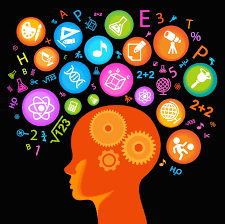 TOTALPart 1: FOOD AND DRINK11. What kind of orange is used to flavour Earl Grey tea?12. What kind of pastry is used to make Baclava?13. In rhyming slang what is meant by brown bread?14. Who was the leading actor in the 1988 film cocktail?15. What 2 vegetables are normally in Bubble & Squeak?16. Carrots are especially rich in which vitamin?17. What is the basic ingredient of the Indonesian dish Nasi Goreng?18. The name of a traditional Goan dessert which can have up to 16 layers19. On average, how many calories does one 60g roti have (to nearest 50 without going over)? [9Part 2: HISTORY110. Where in Uganda was a hijacked Air France plane stormed in 1976?111. In which war was Operation Desert Storm?112. In 1996, where in London was an IRA bomb planted to end a ceasefire?113. Between the years 1992 and 2010, in which country were most journalists killed?214. Which two German cities suffered the most casualties due to aerial bombardment in World War Two?115. In which year was Goa captured by the Portuguese?116. Which Apollo 11 astronaut did not set foot on the moon?117. on 23rd April 1964, who became the first commoner to appear on a Royal Mail presentation stamp pack?118. Who was the first Woman Prime Minister of Israel?119. What city was Martin Luther King killed in?120. Which coin was introduced in Britain in October 1969?121. What was the name of the French underground movement that fought against the Germans in World War II?[13Part 3: TV & FILM122. Which Marvel superhero, also known as Steve Rogers, made his first appearance in March 1941?123. Which actor played Richard III in the 1995 British film drama of the same title?124. In which city is Citizen Khan set?125. In which movie does Leonardo Di Caprio portray Frank Abangale Jr?126.  In the final ever episode of Friends, Rachel is due to board a plane to which city before returning to rekindle her romance with Ross?26.  In the final ever episode of Friends, Rachel is due to board a plane to which city before returning to rekindle her romance with Ross?127. Which UK channel started broadcasting in 1964?28. In 1997, what took over from `The Flintstones` as the longest running prime-time animated series?129. What is the highest grossing Hindi film of all time?[7Part 4: RELIGION130. In Islam, what term is used in Islam for "Holy War"?331. Name 3 of the 7 deadly sins?  132. What nationality was Confucius?133. What is the largest religious structure in the world?134. What religion do more than two-thirds of the people of India practice?135. What is the last day of Christmas called?136. What is the name for a candle holder found in Jewish homes?137. What is the gift given in the eighth verse of the song “The Twelve Days of Christmas”?138. In Jewish and Christian belief, who led the Hebrew slaves out of Egypt?[11Part 5: LANGUAGES139. How would you say 'welcome' in Italian?1+640. Mariposa, Motyl, Farfalla, Borboleta, Papillon and Sommerfugl are all European words for what? (bonus point if you can name the language too!)40. Mariposa, Motyl, Farfalla, Borboleta, Papillon and Sommerfugl are all European words for what? (bonus point if you can name the language too!)1 41. The French call it La Manche, meaning 'the sleeve'. What is it called in English?142. What does the abbreviation SMS mean?143. Which is the world s second largest French-speaking city?144. What is the most spoken language in the world?145. What is the meaning of the Arab word Habibi?146. What is the official language in Kosovo?147. What is the dominant classical language of the Indian subcontinent?1 /10+648. "Kikusikitishacho" is the longest word in which language?Team Name_________________________Part 6: MUSIC149. How many lines has a music staff (or music stave) got?150. Which American soul duo released 'Crazy' in 2006, a single from their debut album 'St. Elsewhere'?151. One of the superstars of Bollywood was Rajesh Khanna. Who was the famous singer who was known as the voice of Rajesh Khanna?252. Duet songs are a popular feature in Hindi film music. One of the greatest duet songs, featuring Raj Kapoor and Nargis was 'Pyar Hua Ikrar Hua'. Who were the singers of this great song?153. The song Chand Sifaarish comes from which hindi film?154. What was Smokey Robinson’s most famous band called?155. Who has had the most number 1 singles in the UK charts?[8Part 7: BOLLYWOOD AND INDIA156. What is the capital of the southern India state of Telangana?157. Independence Day is one of three national holidays in India, on what date is it celebrated?158. In cricket, who were the 2015 Indian Premier League champions?159. What was Hritik Roshan's debut film?160. In "Chaalbaaz" which actress played the double role of separated twin sisters?161. Which great Bollywood star received the award of "The Star of the Millenium" from BBC?262. Who produced the film 'Phir bhi dil hai Hindustani'163. Which Bollywood movie got a nomination in the Oscars for the Best Foreign Language Film in 2002?164. In the film 'Baadshah' what was Shahrukh's name in the film?165. From where does Veeru propose to Basanti in Sholay?166. Aishwarya Rai was crowned Miss World in which year?167. Completed in 1998, what is the Golden Quadilateral?[13Part 8: SPORTS168. What year was the Grand National abandoned after 2 false starts?  169. Which English football club play at Roots Hall?170. Excluding Russia, which European country has the most lakes?171. In inches, how big is the diameter of a basketball hoop?172. Which male tennis player has won the most grand-slam titles?173. Who has managed Everton, Notts County, and Sheffield United?174. Which county did Jack Hobbs play for?175. Can a Test Match end in a tie?176. In scoring, what does c & b stand for?177. What object appears on the top of the Wimbledon Men’s Singles Championship Trophy?[10Part 9: WORLD578. What are the five boroughs in New York City? (One point for each correct answer)579. Name the city in which the following airports are found?a. Lester B. Pearson Internationalb. George Bush Intercontinentalc. Schiphold. Batman Airporte. Pudong International[10